Nowogród Bobrzański, dn. 23 października 2020r.PP.6733.19.2020 ASOBWIESZCZENIENa podstawie art. 53 ust. 1 ustawy z dnia 27 marca 2003r. o planowaniu i zagospodarowaniu przestrzennym (t.j. Dz. U. z 2020 r., poz. 293 ze zm.) oraz art. 49 ustawy z dnia 14 czerwca 1960 r. Kodeksu postepowania administracyjnego – KPA (t.j. Dz.U. z 2020r. poz.256 ze zm.), zawiadamiam mieszkańców miasta i gminy Nowogród Bobrzański oraz strony występujące w postępowaniu podjętym na wniosek z dn. 21 lipca 2020r, Pana Jacka Bielińskiego działającego zgodnie z udzielonym pełnomocnictwem w imieniu i na rzecz inwestora ENEA Operator Sp. z o.o. , ul. Strzeszyńska 58, 60-479 Poznań; o wydaniu:w dn. 31 lipca 2020 2020r. (wpł. 31 lipca 2020r.) przez Dyrektora Regionalnej Dyrekcji Lasów Państwowych w Zielonej Górze postanowienia znak: ZS.224.138.2020 (uzgodnienie pozytywne),w dn. 28 lipca 2020r. (wpł. 11 sierpnia 2020r.) przez Powiatowy Zielonogórski Zarząd Dróg, Górzykowo 1, postanowienia znak: PZZD.5531.2020.SO 9uzgodnienie pozytywne),w dn. 13 sierpnia 2020r. (wpł. 17 sierpnia 2020r.) przez Lubuskiego Wojewódzkiego Konserwatora Zabytków w Zielonej Górze, postanowienia znak: ZN.5142.49.2020[NBo] (odmowa uzgodnienia),w dn. 07 października 2020r. (wpł. 08 października 2020r.) przez Lubuskiego Wojewódzkiego Konserwatora Zabytków w Zielonej Górze, postanowienia znak: ZN.5142.49.2020[NBo]-2 (odmowa uzgodnienia),w dn. 07 października 2020r. (wpł. 12 października 2020r.) przez Polskie Sieci Energetyczne Spółka Akcyjna w Poznaniu, pisma znak: DE-DSP-DUP-WEP.7070.1.152.2020.2w sprawie uzgodnienia projektu decyzji o lokalizacji inwestycji celu publicznego pod nazwą budowie sieci elektroenergetycznej SN 20kV, budowie sieci elektroenergetycznej nn-0,4kV oraz budowie kontenerowej stacji transformatorowej 20/0,4kV na działkach: nr ewid. 119/3, 517, 479, 70/2, 71/7, 71/5, 504 w obrębie Klępina i na działkach nr ewid. 52/1, 170/1, 170, 354/2, 354/1, 482, 477, 476 w obrębie Drągowina, w gminie Nowogród Bobrzański.Strony, zgodnie z art. 10 § 1 ustawy KPA, mogą zapoznać się z dokumentami ww sprawie w pokoju nr 205 w Urzędzie Miejskim w Nowogrodzie Bobrzańskim, ul. J. Słowackiego 11 w godzinach pracy urzędu.Jednocześnie na podstawie art. 79a k.p.a. informuję, że na dzień opublikowania niniejszego obwieszczenia nie występują przesłanki zależne od strony, mogące skutkować wydaniem decyzji niezgodnej z żądaniem strony.  Burmistrz Nowogrodu Bobrzańskiego 							Paweł MierzwiakSprawę prowadzi: stanowisko ds. planowania i zagospodarowani przestrzennego Urzędu Miejskiego 
w Nowogrodzie Bobrzańskim, ul. J. Słowackiego 11, pokój nr 205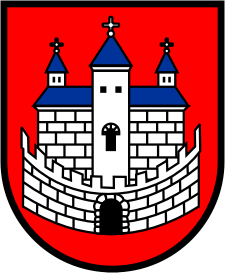 Burmistrz Nowogrodu BobrzańskiegoBurmistrz Nowogrodu BobrzańskiegoBurmistrz Nowogrodu Bobrzańskiegoul. J. Słowackiego 11      66-010 Nowogród Bobrzański NIP: 9291004928
e-mail: now.bobrz.um@post.pl
web: www.nowogrodbobrz.plDni i godziny urzędowania: Poniedziałek  8.00-16.00wtorek - piątek.7.00 – 15.00Nr telefonów i faksów:   Centrala   68 329-09-62Fax             68 329-09-62Nr telefonów i faksów:   Centrala   68 329-09-62Fax             68 329-09-62